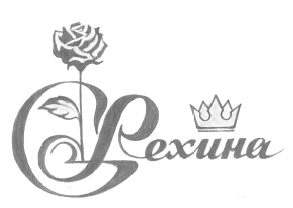 Общество с ограниченной ответственностью РехинаИНН 3702601375 КПП370201001 ОГРН 1093702027100153005,Ивановская обл. ,г.Иваново, ул.Спартака д. 228 800 301 06 91 ЗВОНОК БЕСПЛАТНЫЙСот.89605032895  
 г.Иваново,ул.Ермака,д.49 ТЦ "Текстильщик" склад-гараж  25г.Иваново, Кохомское шоссе д.1, ТЦ. «РИО» пав.№43www.rehinatextile.come-mail: rehina96@mail.ruПРАЙС-ЛИСТ для ОПТОВЫХ ПОКУПАТЕЛЕЙ на 22.09.2017НаименованиеНаименованиеНаименованиеНаименованиеСоставСоставРазмерыРазмерыЦена оптовая с за единицу(руб.)НАШИ НОВИНКИ!!!НАШИ НОВИНКИ!!!НАШИ НОВИНКИ!!!НАШИ НОВИНКИ!!!642Комплект «Виолета»Комплект «Виолета»Комплект «Виолета»Комплект «Виолета»Комплект «Виолета»хлопок 100%	40-6040-60790,00 р.641Ночная сорочка «Некси»Ночная сорочка «Некси»Ночная сорочка «Некси»Ночная сорочка «Некси»Ночная сорочка «Некси»ПЭ 80%,ЭЛ 20 %40-6040-60600,00 р.640Ночная сорочка «Блаженство»Ночная сорочка «Блаженство»Ночная сорочка «Блаженство»Ночная сорочка «Блаженство»Ночная сорочка «Блаженство»хлопок 100%	40-6040-60520,00 р.639Ночная сорочка «Эмилия»Ночная сорочка «Эмилия»Ночная сорочка «Эмилия»Ночная сорочка «Эмилия»Ночная сорочка «Эмилия»хлопок  92%,лайкра 8%46-5646-56480,00 р.636Комплект «Кира»Комплект «Кира»Комплект «Кира»Комплект «Кира»Комплект «Кира»хлопок 100%40-6040-60430,00 р.635Комплект «Дольче Вита»Комплект «Дольче Вита»Комплект «Дольче Вита»Комплект «Дольче Вита»Комплект «Дольче Вита»хлопок 100%40-6040-60570,00 р.634Халат «Сказка»Халат «Сказка»Халат «Сказка»Халат «Сказка»Халат «Сказка»хлопок 100%42-5842-58480,00 р.633Костюм «Челси»Костюм «Челси»Костюм «Челси»Костюм «Челси»Костюм «Челси»ПЭ 80%,ЭЛ 20 %44-5444-541050,00 р.632Комплект «Лирика»Комплект «Лирика»Комплект «Лирика»Комплект «Лирика»Комплект «Лирика»хлопок 100%40-6040-60690,00 р.631Костюм «Боска»Костюм «Боска»Костюм «Боска»Костюм «Боска»Костюм «Боска»ПЭ 80%,ЭЛ 20 %40-6040-601500,00 р.630Халат «Констанция»Халат «Констанция»Халат «Констанция»Халат «Констанция»Халат «Констанция»ПЭ 80%,ЭЛ 20 %40-6040-601200,00 р.629Комплект мужской «Чемпион»Комплект мужской «Чемпион»Комплект мужской «Чемпион»Комплект мужской «Чемпион»Комплект мужской «Чемпион»хлопок 100%44-6244-62590,00 р.628Комплект мужской «Рафаэль»Комплект мужской «Рафаэль»Комплект мужской «Рафаэль»Комплект мужской «Рафаэль»Комплект мужской «Рафаэль»хлопок 100%44-6244-62580,00 р.627Халат «Магнолия»Халат «Магнолия»Халат «Магнолия»Халат «Магнолия»Халат «Магнолия»ПЭ 80%,ЭЛ 20 %	42-6042-601450,00 р.626Костюм «Мишель»Костюм «Мишель»Костюм «Мишель»Костюм «Мишель»Костюм «Мишель»хлопок 60%,ПЭ 40%44-5444-54970,00 р.625Халат «Алика»Халат «Алика»Халат «Алика»Халат «Алика»Халат «Алика»ПЭ 80%,ЭЛ 20%42-6042-601250,00 р.624Халат мужской махра «Ричард»Халат мужской махра «Ричард»Халат мужской махра «Ричард»Халат мужской махра «Ричард»Халат мужской махра «Ричард»хлопок 100 %44-5844-58800,00 р.623Костюм мужской «Айвенго»Костюм мужской «Айвенго»Костюм мужской «Айвенго»Костюм мужской «Айвенго»Костюм мужской «Айвенго»хлопок 60%,ПЭ 40%44-5644-561300,00 р.622Халат «Корнелия»Халат «Корнелия»Халат «Корнелия»Халат «Корнелия»Халат «Корнелия»ПЭ 80%,ЭЛ 20%44-5844-58900,00 р.621Халат «Вероника»Халат «Вероника»Халат «Вероника»Халат «Вероника»Халат «Вероника»ПЭ 80%,ЭЛ 20%40-6040-60850,00 р.620Костюм «Джульета»Костюм «Джульета»Костюм «Джульета»Костюм «Джульета»Костюм «Джульета»ПЭ 80%,ЭЛ 20%44-5844-581150,00 р.619Туника «Арсения»Туника «Арсения»Туника «Арсения»Туника «Арсения»Туника «Арсения»ПЭ 80%,ЭЛ 20%42-5842-58700,00 р.618Ночная сорочка «Диадема»Ночная сорочка «Диадема»Ночная сорочка «Диадема»Ночная сорочка «Диадема»Ночная сорочка «Диадема»вискоза 94%,эластан 6%42-5442-541000,00 р.617Костюм  «Форсаж»Костюм  «Форсаж»Костюм  «Форсаж»Костюм  «Форсаж»Костюм  «Форсаж»хлопок 60%,ПЭ 40%46-6046-601150,00 р.616Ночная сорочка «Сабрина»Ночная сорочка «Сабрина»Ночная сорочка «Сабрина»Ночная сорочка «Сабрина»Ночная сорочка «Сабрина»вискоза 94%,эластан 6%40-6040-60420,00 р.615Ночная сорочка «Муза»Ночная сорочка «Муза»Ночная сорочка «Муза»Ночная сорочка «Муза»Ночная сорочка «Муза»вискоза 94%,эластан 6%40-6040-60470,00 р.614Костюм «Азимут»Костюм «Азимут»Костюм «Азимут»Костюм «Азимут»Костюм «Азимут»ПЭ 80%,ЭЛ 20%44-6244-621100,00 р.613Костюм «Виват»Костюм «Виват»Костюм «Виват»Костюм «Виват»Костюм «Виват»Хлопок 60%,ПЭ 40%44-6244-621100,00 р.НОЧНЫЕ СОРОЧКИНОЧНЫЕ СОРОЧКИНОЧНЫЕ СОРОЧКИНОЧНЫЕ СОРОЧКИ641Ночная сорочка «Некси»Ночная сорочка «Некси»Ночная сорочка «Некси»Ночная сорочка «Некси»Ночная сорочка «Некси»ПЭ 80%,ЭЛ 20 %40-6040-60600,00 р.640Ночная сорочка «Блаженство»Ночная сорочка «Блаженство»Ночная сорочка «Блаженство»Ночная сорочка «Блаженство»Ночная сорочка «Блаженство»хлопок 100%	40-6040-60520,00 р.639Ночная сорочка «Эмилия»Ночная сорочка «Эмилия»Ночная сорочка «Эмилия»Ночная сорочка «Эмилия»Ночная сорочка «Эмилия»хлопок  92%,лайкра 8%46-5646-56480,00 р.618Ночная сорочка «Диадема»Ночная сорочка «Диадема»Ночная сорочка «Диадема»Ночная сорочка «Диадема»Ночная сорочка «Диадема»вискоза 94%,эластан 6%42-5442-541000,00 р.616Ночная сорочка «Сабрина»Ночная сорочка «Сабрина»Ночная сорочка «Сабрина»Ночная сорочка «Сабрина»Ночная сорочка «Сабрина»вискоза 94%,эластан 6%40-6040-60420,00 р.615Ночная сорочка «Муза»Ночная сорочка «Муза»Ночная сорочка «Муза»Ночная сорочка «Муза»Ночная сорочка «Муза»вискоза 94%,эластан 6%40-6040-60470,00 р.598Ночная сорочка «Пальмира»Ночная сорочка «Пальмира»Ночная сорочка «Пальмира»Ночная сорочка «Пальмира»Ночная сорочка «Пальмира»вискоза 94%,эластан 6%44-5644-56450,00 р.550Ночная сорочка «Амина»Ночная сорочка «Амина»Ночная сорочка «Амина»Ночная сорочка «Амина»Ночная сорочка «Амина»хлопок 100%40-5440-54290,00 р.549Ночная сорочка «Элина»Ночная сорочка «Элина»Ночная сорочка «Элина»Ночная сорочка «Элина»Ночная сорочка «Элина»хлопок 100%44-5844-58360,00 р.540Ночная сорочка «Гармония»Ночная сорочка «Гармония»Ночная сорочка «Гармония»Ночная сорочка «Гармония»Ночная сорочка «Гармония»хлопок 100%42-5842-58330,00 р.540Ночная сорочка «Гармония»Ночная сорочка «Гармония»Ночная сорочка «Гармония»Ночная сорочка «Гармония»Ночная сорочка «Гармония»хлопок 100%60,6260,62380,00 р.539Ночная сорочка «Ника»Ночная сорочка «Ника»Ночная сорочка «Ника»Ночная сорочка «Ника»Ночная сорочка «Ника»хлопок 100%44-5844-58350,00 р.536Ночная сорочка «Лилия»Ночная сорочка «Лилия»Ночная сорочка «Лилия»Ночная сорочка «Лилия»Ночная сорочка «Лилия»хлопок 100%	42-5642-56260,00 р.534Ночная сорочка «Милена»Ночная сорочка «Милена»Ночная сорочка «Милена»Ночная сорочка «Милена»Ночная сорочка «Милена»хлопок 100%	46-5646-56290,00 р.508Ночная сорочка «Барбара»Ночная сорочка «Барбара»Ночная сорочка «Барбара»Ночная сорочка «Барбара»пэ80%,эл20%	пэ80%,эл20%	40-5440-541300,00 р.503Ночная сорочка «Виктория»Ночная сорочка «Виктория»Ночная сорочка «Виктория»Ночная сорочка «Виктория»пэ80%,эл20%пэ80%,эл20%44-5844-58480,00 р.495Ночная сорочка «Маргарита»Ночная сорочка «Маргарита»Ночная сорочка «Маргарита»Ночная сорочка «Маргарита»пэ80%,эл20%пэ80%,эл20%44-5644-56430,00 р.495Ночная сорочка «Маргарита»Ночная сорочка «Маргарита»Ночная сорочка «Маргарита»Ночная сорочка «Маргарита»пэ80%,эл20%пэ80%,эл20%58,60,6258,60,62500,00 р.454Ночная сорочка «Сильвия»Ночная сорочка «Сильвия»Ночная сорочка «Сильвия»Ночная сорочка «Сильвия»пэ80%,эл20%	пэ80%,эл20%	42-5442-54600,00 р.520Ночная сорочка «Луч»Ночная сорочка «Луч»Ночная сорочка «Луч»Ночная сорочка «Луч»хлопок 100%	хлопок 100%	42-5642-56430,00 р.519Ночная сорочка «Антонина»Ночная сорочка «Антонина»Ночная сорочка «Антонина»Ночная сорочка «Антонина»хлопок 100%хлопок 100%44-5844-58370,00 р.518Ночная сорочка «Зинаида»Ночная сорочка «Зинаида»Ночная сорочка «Зинаида»Ночная сорочка «Зинаида»хлопок 100%хлопок 100%46-6046-60370,00 р.518Ночная сорочка «Зинаида»Ночная сорочка «Зинаида»Ночная сорочка «Зинаида»Ночная сорочка «Зинаида»хлопок 100%	хлопок 100%	62,6462,64390,00 р.517Ночная сорочка «Алевтина»Ночная сорочка «Алевтина»Ночная сорочка «Алевтина»Ночная сорочка «Алевтина»хлопок 100%хлопок 100%46-6046-60350,00 р.517Ночная сорочка «Алевтина»Ночная сорочка «Алевтина»Ночная сорочка «Алевтина»Ночная сорочка «Алевтина»хлопок 100%хлопок 100%62,6462,64370,00 р.438 Ночная сорочка «Луиза»Ночная сорочка «Луиза»Ночная сорочка «Луиза»Ночная сорочка «Луиза»хлопок 100 %хлопок 100 %42-5442-54340,00 р.409Ночная сорочка «Шик»Ночная сорочка «Шик»Ночная сорочка «Шик»Ночная сорочка «Шик»хлопок 92%,лайкра-8%хлопок 92%,лайкра-8%42-5842-58430,00 р.406Ночная сорочка «Аделина»Ночная сорочка «Аделина»Ночная сорочка «Аделина»Ночная сорочка «Аделина»хлопок 100%хлопок 100%44-5444-54350,00 р.405Ночная сорочка «Елизавета»Ночная сорочка «Елизавета»Ночная сорочка «Елизавета»Ночная сорочка «Елизавета»хлопок 100%хлопок 100%48-6248-62400,00 р.403Ночная сорочка «Орфея»Ночная сорочка «Орфея»Ночная сорочка «Орфея»Ночная сорочка «Орфея»хлопок 100%хлопок 100%46-6046-60450,00 р.402Ночная сорочка «Серафима»Ночная сорочка «Серафима»Ночная сорочка «Серафима»Ночная сорочка «Серафима»хлопок 100%хлопок 100%46-6046-60490,00 р.398Ночная сорочка «Ирма»Ночная сорочка «Ирма»Ночная сорочка «Ирма»Ночная сорочка «Ирма»хлопок 100%хлопок 100%40-5440-54320,00 р.312Ночная сорочка «Анфиса»Ночная сорочка «Анфиса»Ночная сорочка «Анфиса»Ночная сорочка «Анфиса»хлопок 100%хлопок 100%42-5442-54290,00 р.308Ночная сорочка «Варвара»Ночная сорочка «Варвара»Ночная сорочка «Варвара»Ночная сорочка «Варвара»хлопок 100%хлопок 100%46-6046-60355,00 р.307Ночная сорочка «Залина»Ночная сорочка «Залина»Ночная сорочка «Залина»Ночная сорочка «Залина»хлопок 100%хлопок 100%44-5844-58330,00 р.295Ночная сорочка «Глория»Ночная сорочка «Глория»Ночная сорочка «Глория»Ночная сорочка «Глория»хлопок 100%хлопок 100%40-5440-54280,00 р.284Ночная сорочка «Татьяна»Ночная сорочка «Татьяна»Ночная сорочка «Татьяна»Ночная сорочка «Татьяна»хлопок 100%хлопок 100%46-6046-60360,00 р.270Ночная сорочка «Лариса» Ночная сорочка «Лариса» Ночная сорочка «Лариса» Ночная сорочка «Лариса» хлопок 100%хлопок 100%46 - 6046 - 60310,00 р.192Ночная сорочка «Фиона» Ночная сорочка «Фиона» Ночная сорочка «Фиона» Ночная сорочка «Фиона» хлопок 100%хлопок 100%42 - 5642 - 56290,00 р.202Ночная сорочка «Наташа»Ночная сорочка «Наташа»Ночная сорочка «Наташа»Ночная сорочка «Наташа»хлопок 100%хлопок 100%46 - 6046 - 60300,00 р.031Ночная сорочка "Дюймовочка"Ночная сорочка "Дюймовочка"Ночная сорочка "Дюймовочка"Ночная сорочка "Дюймовочка"хлопок 100%хлопок 100%40-5440-54190,00 р.033Ночная сорочка "Памела"Ночная сорочка "Памела"Ночная сорочка "Памела"Ночная сорочка "Памела"хлопок 100%хлопок 100%40-5440-54280,00р.122Ночная сорочка «Лайма» Ночная сорочка «Лайма» Ночная сорочка «Лайма» Ночная сорочка «Лайма» хлопок 100%хлопок 100%40 - 5440 - 54320,00 р.166Ночная сорочка «Иона» Ночная сорочка «Иона» Ночная сорочка «Иона» Ночная сорочка «Иона» хлопок 100%хлопок 100%40 - 5440 - 54370,00 р.276Ночная сорочка «Венера» Ночная сорочка «Венера» Ночная сорочка «Венера» Ночная сорочка «Венера» вискоза 94%,эластан 6%вискоза 94%,эластан 6%вискоза 94%,эластан 6%вискоза 94%,эластан 6%40-5840-58630,00 рр072Ночная сорочка «Орхидея»  Ночная сорочка «Орхидея»  Ночная сорочка «Орхидея»  Ночная сорочка «Орхидея»  вискоза 94%,эластан 6%вискоза 94%,эластан 6%вискоза 94%,эластан 6%вискоза 94%,эластан 6%40 - 5440 - 54600,00 р.091Ночная сорочка «Кармэла» Ночная сорочка «Кармэла» Ночная сорочка «Кармэла» Ночная сорочка «Кармэла» вискоза 94%,эластан 6%вискоза 94%,эластан 6%вискоза 94%,эластан 6%вискоза 94%,эластан 6%40 - 5440 - 54410,00р.САРАФАНЫСАРАФАНЫСАРАФАНЫСАРАФАНЫ610Сарафан «Ариэль»Сарафан «Ариэль»Сарафан «Ариэль»Сарафан «Ариэль»Сарафан «Ариэль»ПЭ 80%,ЭЛ 20%44-5844-58620,00 р.605Сарафан «Николетта»Сарафан «Николетта»Сарафан «Николетта»Сарафан «Николетта»Сарафан «Николетта»ПЭ 80%,ЭЛ 20%40-5440-54700,00 р.603Сарафан «Анюта»Сарафан «Анюта»Сарафан «Анюта»Сарафан «Анюта»Сарафан «Анюта»Хлопок 100%42-5842-58490,00 р.602Сарафан «Лаурель»Сарафан «Лаурель»Сарафан «Лаурель»Сарафан «Лаурель»Сарафан «Лаурель»Хлопок 60%,ПЭ 40%44-5444-541000,00 р.601Сарафан «Дали»Сарафан «Дали»Сарафан «Дали»Сарафан «Дали»Сарафан «Дали»ПЭ 80%,ЭЛ 20%44-5444-54900,00 р.599Сарафан  «Есения»Сарафан  «Есения»Сарафан  «Есения»Сарафан  «Есения»Сарафан  «Есения»ПЭ 80%,ЭЛ 20%42-5842-58550,00 р.573Сарафан «Софья»Сарафан «Софья»Сарафан «Софья»Сарафан «Софья»Сарафан «Софья»хлопок 100%42-6042-60480,00 р.572Сарафан «Лолита»Сарафан «Лолита»Сарафан «Лолита»Сарафан «Лолита»Сарафан «Лолита»ПЭ 80%,ЭЛ 20%42-6042-60580,00 р.563Сарафан «Солнце»Сарафан «Солнце»Сарафан «Солнце»Сарафан «Солнце»Сарафан «Солнце»хлопок 100%40-5440-54580,00 р.562Сарафан «Каролина»Сарафан «Каролина»Сарафан «Каролина»Сарафан «Каролина»Сарафан «Каролина»хлопок 100%42-5842-58480,00 р.560Сарафан «Стефания»Сарафан «Стефания»Сарафан «Стефания»Сарафан «Стефания»Сарафан «Стефания»хлопок 100%44-5844-58600,00 р.341Сарафан « Инга»Сарафан « Инга»Сарафан « Инга»Сарафан « Инга»хлопок 100%хлопок 100%хлопок 100%40-58380,00 р.008Сарафан "Золушка"Сарафан "Золушка"Сарафан "Золушка"Сарафан "Золушка"хлопок 100%хлопок 100%хлопок 100%46 - 60450,00 р.008Сарафан "Золушка"Сарафан "Золушка"Сарафан "Золушка"Сарафан "Золушка"хлопок 100%хлопок 100%хлопок 100%62-64470,00 р.494Сарафан «Скарлет»Сарафан «Скарлет»Сарафан «Скарлет»Сарафан «Скарлет»пэ80%,эл20%пэ80%,эл20%44-5844-58620,00 р.334Сарафан «Марианна»Сарафан «Марианна»Сарафан «Марианна»Сарафан «Марианна»вискоза 94%,эластан 6%вискоза 94%,эластан 6%вискоза 94%,эластан 6%44-58750,00 р.ФУТБОЛКИ,БЛУЗЫ,ТОЛСТОВКИФУТБОЛКИ,БЛУЗЫ,ТОЛСТОВКИФУТБОЛКИ,БЛУЗЫ,ТОЛСТОВКИФУТБОЛКИ,БЛУЗЫ,ТОЛСТОВКИ592 Майка женская «Марфуша» Майка женская «Марфуша» Майка женская «Марфуша» Майка женская «Марфуша» Майка женская «Марфуша»ПЭ 80%,ЭЛ 20%46-6046-60400,00 р.591Майка женская «Душечка»Майка женская «Душечка»Майка женская «Душечка»Майка женская «Душечка»Майка женская «Душечка»ПЭ 80%,ЭЛ 20%46-6046-60390,00 р.471Футболка женская «Нежность»Футболка женская «Нежность»Футболка женская «Нежность»Футболка женская «Нежность»хлопок 100 %хлопок 100 %хлопок 100 %44-5644-56300,00 р.466Футболка женская «Фантазия»Футболка женская «Фантазия»Футболка женская «Фантазия»Футболка женская «Фантазия»хлопок 100 %хлопок 100 %хлопок 100 %40-5440-54320,00 р.493Блуза женская «Берта»Блуза женская «Берта»Блуза женская «Берта»Блуза женская «Берта»вискоза 94%,эластан 6%вискоза 94%,эластан 6%44-5844-58450,00 р.486Блуза женская «Фиеста»Блуза женская «Фиеста»Блуза женская «Фиеста»Блуза женская «Фиеста»вискоза 94%,эластан 6	%вискоза 94%,эластан 6	%42-5842-58550,00 р.ТУНИКИТУНИКИТУНИКИТУНИКИ619Туника «Арсения»Туника «Арсения»Туника «Арсения»Туника «Арсения»Туника «Арсения»ПЭ 80%,ЭЛ 20%42-5842-58700,00 р.597Туника «Мила»Туника «Мила»Туника «Мила»Туника «Мила»Туника «Мила»хлопок 100%40-6040-60430,00 р.594Туника «Мама»Туника «Мама»Туника «Мама»Туника «Мама»Туника «Мама»вискоза 94%,эластан 6%44-5844-58490,00 р.583Туника «Римма»Туника «Римма»Туника «Римма»Туника «Римма»Туника «Римма»хлопок 100%44-5844-58480,00 р.580Туника «Джулия»Туника «Джулия»Туника «Джулия»Туника «Джулия»Туника «Джулия»вискоза 94%,эластан 6%44-5844-58490,00 р.576Туника «Мальта»Туника «Мальта»Туника «Мальта»Туника «Мальта»Туника «Мальта»хлопок 100%44-5844-58380,00 р.533Туника «Любовь»Туника «Любовь»Туника «Любовь»Туника «Любовь»Туника «Любовь»хлопок 92%,лайкра 8%44-5844-58460,00 р.531Туника «Камилла»Туника «Камилла»Туника «Камилла»Туника «Камилла»Туника «Камилла»хлопок 92%,лайкра 8%44-5844-58400,00 р.469Туника «Сангрия»Туника «Сангрия»Туника «Сангрия»Туника «Сангрия»хлопок 92%,лайкра 8%хлопок 92%,лайкра 8%хлопок 92%,лайкра 8%42-5442-54530,00 р.515Туника «Вербена»Туника «Вербена»Туника «Вербена»Туника «Вербена»хлопок 100%хлопок 100%42-5642-56350,00 р.107Туника «Ася» Туника «Ася» Туника «Ася» Туника «Ася» хлопок 100%хлопок 100%хлопок 100%42 - 56430,00 р.481Туника «Надежда»Туника «Надежда»Туника «Надежда»Туника «Надежда»вискоза 94%,эластан6%вискоза 94%,эластан6%вискоза 94%,эластан6%42-5642-56470,00 р.460Туника  «Аморэ»Туника  «Аморэ»Туника  «Аморэ»Туника  «Аморэ»вискоза 94%,эластан 6%вискоза 94%,эластан 6%вискоза 94%,эластан 6%40-56490,00 р.392Туника+ЭКОВугги /комплект/ «Олимпия»Туника+ЭКОВугги /комплект/ «Олимпия»Туника+ЭКОВугги /комплект/ «Олимпия»Туника+ЭКОВугги /комплект/ «Олимпия»пэ80%,эл20%пэ80%,эл20%пэ80%,эл20%40-541090,00 р.257Туника «Пушистик»Туника «Пушистик»Туника «Пушистик»Туника «Пушистик»пэ80%,эл20%пэ80%,эл20%пэ80%,эл20%40 - 58750,00 р.КОСТЮМЫКОСТЮМЫКОСТЮМЫКОСТЮМЫ633Костюм «Челси»Костюм «Челси»Костюм «Челси»Костюм «Челси»Костюм «Челси»ПЭ 80%,ЭЛ 20 %44-5444-541050,00 р.631Костюм «Боска»Костюм «Боска»Костюм «Боска»Костюм «Боска»Костюм «Боска»ПЭ 80%,ЭЛ 20 %40-6040-601500,00 р.626Костюм «Мишель»Костюм «Мишель»Костюм «Мишель»Костюм «Мишель»Костюм «Мишель»хлопок 60%,ПЭ 40%44-5444-54970,00 р.620Костюм «Джульетта»Костюм «Джульетта»Костюм «Джульетта»Костюм «Джульетта»Костюм «Джульетта»ПЭ 80%,ЭЛ 20%44-5844-581150,00 р.617Костюм  «Форсаж»Костюм  «Форсаж»Костюм  «Форсаж»Костюм  «Форсаж»Костюм  «Форсаж»хлопок 60%,ПЭ 40%46-6046-601150,00 р.614Костюм «Азимут»Костюм «Азимут»Костюм «Азимут»Костюм «Азимут»Костюм «Азимут»ПЭ 80%,ЭЛ 20%44-6244-621100,00 р.613Костюм «Виват»Костюм «Виват»Костюм «Виват»Костюм «Виват»Костюм «Виват»ХЛ 60%,ПЭ 40%44-6244-621100,00 р.609Костюм  «Ямайка»Костюм  «Ямайка»Костюм  «Ямайка»Костюм  «Ямайка»Костюм  «Ямайка»ПЭ 80%,ЭЛ 20%44-5844-58830,00 р.608Костюм «Мадонна»Костюм «Мадонна»Костюм «Мадонна»Костюм «Мадонна»Костюм «Мадонна»ПЭ 80%,ЭЛ 20%44-5844-58830,00 р.606Костюм «Мексика»Костюм «Мексика»Костюм «Мексика»Костюм «Мексика»Костюм «Мексика»ПЭ 80%,ЭЛ 20%42-5642-56540,00 р.565Костюм «Маркиза»Костюм «Маркиза»Костюм «Маркиза»Костюм «Маркиза»Костюм «Маркиза»хлопок 60%,ПЭ 40%40-5440-54800,00 р.525Костюм «Тайна»Костюм «Тайна»Костюм «Тайна»Костюм «Тайна»Костюм «Тайна»вискоза 94%,эластан 6%44-5844-58750,00 р.523Костюм «Богиня»Костюм «Богиня»Костюм «Богиня»Костюм «Богиня»пэ80%,эл20%	пэ80%,эл20%	44-5844-58780,00 р.513Костюм «Вальс»Костюм «Вальс»Костюм «Вальс»Костюм «Вальс»хлопок 60%,эл-40%хлопок 60%,эл-40%42-5642-561250,00 р.271Костюм  «Соната» Костюм  «Соната» Костюм  «Соната» Костюм  «Соната» пэ80%,эл20%пэ80%,эл20%пэ80%,эл20%44-581300,00 р.353Костюм «Оля» Костюм «Оля» Костюм «Оля» Костюм «Оля» хлопок 60%,ПЭ40%хлопок 60%,ПЭ40%хлопок 60%,ПЭ40%40-54900,00 р.017Костюм  "Божья Коровка"Костюм  "Божья Коровка"Костюм  "Божья Коровка"Костюм  "Божья Коровка"хлопок 100%хлопок 100%хлопок 100%42 - 56460,00 р.370Костюм «Зигзаг»Костюм «Зигзаг»Костюм «Зигзаг»Костюм «Зигзаг»пэ80%,эл20%пэ80%,эл20%пэ80%,эл20%40-581200,00 р.384Костюм «Эверест»Костюм «Эверест»Костюм «Эверест»Костюм «Эверест»хлопок 60%,ПЭ40%хлопок 60%,ПЭ40%хлопок 60%,ПЭ40%44-581300,00 р.ДОМАШНИЕ КОМПЛЕКТЫ,ПИЖАМЫДОМАШНИЕ КОМПЛЕКТЫ,ПИЖАМЫДОМАШНИЕ КОМПЛЕКТЫ,ПИЖАМЫДОМАШНИЕ КОМПЛЕКТЫ,ПИЖАМЫ642Комплект «Виолета»Комплект «Виолета»Комплект «Виолета»Комплект «Виолета»Комплект «Виолета»хлопок 100%	40-6040-60790,00 р.636Комплект «Кира»Комплект «Кира»Комплект «Кира»Комплект «Кира»Комплект «Кира»хлопок 100%40-6040-60430,00 р.635Комплект «Дольче Вита»Комплект «Дольче Вита»Комплект «Дольче Вита»Комплект «Дольче Вита»Комплект «Дольче Вита»хлопок 100%40-6040-60570,00 р.632Комплект «Лирика»Комплект «Лирика»Комплект «Лирика»Комплект «Лирика»Комплект «Лирика»хлопок 100%40-6040-60690,00 р.600Комплект «Эврика»Комплект «Эврика»Комплект «Эврика»Комплект «Эврика»Комплект «Эврика»хлопок 100%44-5844-58480,00 р.590Комплект «Мальвина»Комплект «Мальвина»Комплект «Мальвина»Комплект «Мальвина»Комплект «Мальвина»хлопок 100%	40-5840-58420,00 р.589Комплект «Мойра»Комплект «Мойра»Комплект «Мойра»Комплект «Мойра»Комплект «Мойра»   хлопок 100%40-5640-56630,00 р.588Комплект «Москвичка»Комплект «Москвичка»Комплект «Москвичка»Комплект «Москвичка»Комплект «Москвичка»хлопок 100%40-5840-58530,00 р.587Комплект «Кэрри»Комплект «Кэрри»Комплект «Кэрри»Комплект «Кэрри»Комплект «Кэрри»хлопок 100%	40-5440-54450,00 р.586Комплект «Тэдди»Комплект «Тэдди»Комплект «Тэдди»Комплект «Тэдди»Комплект «Тэдди»хлопок 100%	38-5438-54350,00 р.584Комплект «Анна»Комплект «Анна»Комплект «Анна»Комплект «Анна»Комплект «Анна»вискоза 94%,эластан 6%44-6044-60720,00 р.579Комплект «Долорес»Комплект «Долорес»Комплект «Долорес»Комплект «Долорес»Комплект «Долорес»вискоза 94%,эластан 6%44-5844-58600,00 р.578Комплект «Забава»Комплект «Забава»Комплект «Забава»Комплект «Забава»Комплект «Забава»хлопок 100%44-5844-58520,00 р.577Комплект «Натэлла»Комплект «Натэлла»Комплект «Натэлла»Комплект «Натэлла»Комплект «Натэлла»хлопок 100%38-5438-54330,00 р.567Комплект «Флайн»Комплект «Флайн»Комплект «Флайн»Комплект «Флайн»Комплект «Флайн»хлопок 100%44-6044-60490,00 р.559Комплект «Серенада»Комплект «Серенада»Комплект «Серенада»Комплект «Серенада»Комплект «Серенада»хлопок 100%42-5642-56550,00 р.556Комплект «Джинса»Комплект «Джинса»Комплект «Джинса»Комплект «Джинса»Комплект «Джинса»хлопок 100%42-6042-60580,00 р.554Комплект  «Лето»Комплект  «Лето»Комплект  «Лето»Комплект  «Лето»Комплект  «Лето»хлопок 100%42-6042-60550,00 р.553Комплект «Бабочка»Комплект «Бабочка»Комплект «Бабочка»Комплект «Бабочка»Комплект «Бабочка»хлопок 100%42-5642-56550,00 р.551Комплект «Синтия»Комплект «Синтия»Комплект «Синтия»Комплект «Синтия»Комплект «Синтия»хлопок 100%	42-5642-56460,00 р.547Комплект «Амалия»Комплект «Амалия»Комплект «Амалия»Комплект «Амалия»Комплект «Амалия»хлопок 100%42-5442-54490,00 р.546Комплект «Ярослава»Комплект «Ярослава»Комплект «Ярослава»Комплект «Ярослава»Комплект «Ярослава»хлопок 100%42-5842-58580,00 р.538Комплект «Шанс»Комплект «Шанс»Комплект «Шанс»Комплект «Шанс»Комплект «Шанс»вискоза 94%,эластан 6%42-5642-56750,00 р.532Комплект «Генэш»Комплект «Генэш»Комплект «Генэш»Комплект «Генэш»Комплект «Генэш»хлопок 100%	44-5444-54550,00 р.528Комплект «Совушка»Комплект «Совушка»Комплект «Совушка»Комплект «Совушка»хлопок 92%,лайкра 8%хлопок 92%,лайкра 8%44-5444-54350,00 р.522Комплект «Альфина»Комплект «Альфина»Комплект «Альфина»Комплект «Альфина»хлопок 100%	хлопок 100%	42-5842-58600,00 р.521Комплект «Джейн»Комплект «Джейн»Комплект «Джейн»Комплект «Джейн»хлопок 100%	хлопок 100%	42-5442-54580,00 р.484Комплект «Оскар»Комплект «Оскар»Комплект «Оскар»Комплект «Оскар»хлопок 100 %хлопок 100 %44-6244-62480,00 р.476Комплект «Птичка»Комплект «Птичка»Комплект «Птичка»Комплект «Птичка»хлопок 100 %хлопок 100 %хлопок 100 %44-5444-54270,00 р.461Комплект «Пышка»Комплект «Пышка»Комплект «Пышка»Комплект «Пышка»хлопок 100 %хлопок 100 %хлопок 100 %44-6244-62570,00 р.439Комплект «Азалия»Комплект «Азалия»Комплект «Азалия»Комплект «Азалия»хлопок 100 %хлопок 100 %хлопок 100 %40-5840-58550,00 р.424Комплект «Эмира»Комплект «Эмира»Комплект «Эмира»Комплект «Эмира»пэ80%,эл20%пэ80%,эл20%пэ80%,эл20%44-5444-54480,00 р.416Комплект «Антория»Комплект «Антория»Комплект «Антория»Комплект «Антория»хлопок 100%хлопок 100%хлопок 100%44-60680,00 р.414Комплект «Джесика»Комплект «Джесика»Комплект «Джесика»Комплект «Джесика»хлопок 100%хлопок 100%хлопок 100%42-54570,00 р.382Комплект «Карамелька»Комплект «Карамелька»Комплект «Карамелька»Комплект «Карамелька»хлопок 100%хлопок 100%хлопок 100%40-54580,00 р.309Комплект «Жаклин»Комплект «Жаклин»Комплект «Жаклин»Комплект «Жаклин»хлопок 100%хлопок 100%хлопок 100%44-54280,00 р.021Комплект  «Египет»Комплект  «Египет»Комплект  «Египет»Комплект  «Египет»хлопок 100%хлопок 100%хлопок 100%40-58460,00 р.058Комплект  «Садовод»Комплект  «Садовод»Комплект  «Садовод»Комплект  «Садовод»хлопок 100%хлопок 100%хлопок 100%44 - 62550,00 р.165Комплект «Викки»Комплект «Викки»Комплект «Викки»Комплект «Викки»хлопок 100%хлопок 100%хлопок 100%40-54340,00 р.064Комплект «Венеция» Комплект «Венеция» Комплект «Венеция» Комплект «Венеция» хлопок 100%хлопок 100%хлопок 100%44 - 58580, 00 р.299Комплект «Соблазн»Комплект «Соблазн»Комплект «Соблазн»Комплект «Соблазн»хлопок 100%хлопок 100%хлопок 100%хлопок 100%40-5840-581200,0 р.298Комплект «Миледи»Комплект «Миледи»Комплект «Миледи»Комплект «Миледи»хлопок 100%хлопок 100%хлопок 100%хлопок 100%44-5844-581100,00 р.128Комплект «Мерси»Комплект «Мерси»Комплект «Мерси»Комплект «Мерси»вискоза 94%,эластан 6%вискоза 94%,эластан 6%вискоза 94%,эластан 6%вискоза 94%,эластан 6%40 - 5440 - 54850,00р.129Комплект « Комильфо» Комплект « Комильфо» Комплект « Комильфо» Комплект « Комильфо» вискоза 94%,эластан 6%вискоза 94%,эластан 6%вискоза 94%,эластан 6%вискоза 94%,эластан 6%40 - 5440 - 54850,00 р.    504Пижама женская «Таисия»Пижама женская «Таисия»Пижама женская «Таисия»Пижама женская «Таисия»хлопок 100%хлопок 100%40-5240-52550,00 р.413Пижама женская «Лилу»Пижама женская «Лилу»Пижама женская «Лилу»Пижама женская «Лилу»хлопок 92%,вискоза-8%хлопок 92%,вискоза-8%хлопок 92%,вискоза-8%40-54460,00 р.400Пижама женская «Элис»Пижама женская «Элис»Пижама женская «Элис»Пижама женская «Элис»хлопок 92%,вискоза-8%хлопок 92%,вискоза-8%хлопок 92%,вискоза-8%40-54480,00 р.399Пижама женская «Интрига»Пижама женская «Интрига»Пижама женская «Интрига»Пижама женская «Интрига»хлопок 100%хлопок 100%хлопок 100%40-54340,00 р.НИЖНЕЕ ЖЕНСКОЕ БЕЛЬЕНИЖНЕЕ ЖЕНСКОЕ БЕЛЬЕНИЖНЕЕ ЖЕНСКОЕ БЕЛЬЕНИЖНЕЕ ЖЕНСКОЕ БЕЛЬЕ4ТТрусы женские/комплект 5 шт/Трусы женские/комплект 5 шт/Трусы женские/комплект 5 шт/Трусы женские/комплект 5 шт/хлопок 100 %хлопок 100 %хлопок 100 %40-5440-54300,00 р.3ТТрусы женские /комплект 2 шт/Трусы женские /комплект 2 шт/Трусы женские /комплект 2 шт/Трусы женские /комплект 2 шт/хлопок 92%,лайкра-8%хлопок 92%,лайкра-8%хлопок 92%,лайкра-8%40-54390,00 р.2ТТрусы женские/комплект 2 шт/Трусы женские/комплект 2 шт/Трусы женские/комплект 2 шт/Трусы женские/комплект 2 шт/хлопок 100%хлопок 100%хлопок 100%40-54350,00 р.1ТТрусы женские/комплект 4 шт/Трусы женские/комплект 4 шт/Трусы женские/комплект 4 шт/Трусы женские/комплект 4 шт/вискоза 94%,эластан 6%вискоза 94%,эластан 6%вискоза 94%,эластан 6%40-54350,00 р.437Комплект белья «Лидия»Комплект белья «Лидия»Комплект белья «Лидия»Комплект белья «Лидия»хлопок 92%,лайкра 8%хлопок 92%,лайкра 8%хлопок 92%,лайкра 8%42-54500,00 р.БРЮКИ,БРИДЖИ,ЛОСИНЫБРЮКИ,БРИДЖИ,ЛОСИНЫБРЮКИ,БРИДЖИ,ЛОСИНЫБРЮКИ,БРИДЖИ,ЛОСИНЫ360Бриджи женские Бриджи женские Бриджи женские Бриджи женские хлопок 60%,ПЭ40%хлопок 60%,ПЭ40%хлопок 60%,ПЭ40%44-62290,00 р.238Брюки женские «Алладин»Брюки женские «Алладин»Брюки женские «Алладин»Брюки женские «Алладин»хлопок 60%,ПЭ40%хлопок 60%,ПЭ40%хлопок 60%,ПЭ40%40-58500,00 р.ХАЛАТЫХАЛАТЫХАЛАТЫХАЛАТЫХАЛАТЫХАЛАТЫХАЛАТЫХАЛАТЫХАЛАТЫХАЛАТЫХАЛАТЫХАЛАТЫ634Халат «Сказка»Халат «Сказка»Халат «Сказка»Халат «Сказка»Халат «Сказка»хлопок 100%42-5842-58480,00 р.630Халат «Констанция»Халат «Констанция»Халат «Констанция»Халат «Констанция»Халат «Констанция»ПЭ 80%,ЭЛ 20 %40-6040-601200,00 р.627Халат «Магнолия»Халат «Магнолия»Халат «Магнолия»Халат «Магнолия»Халат «Магнолия»ПЭ 80%,ЭЛ 20 %	42-6042-601450,00 р.625Халат «Алика»Халат «Алика»Халат «Алика»Халат «Алика»Халат «Алика»ПЭ 80%,ЭЛ 20%42-6042-601250,00 р.622Халат «Корнелия»Халат «Корнелия»Халат «Корнелия»Халат «Корнелия»Халат «Корнелия»ПЭ 80%,ЭЛ 20%44-5844-58900,00 р.621Халат «Вероника»Халат «Вероника»Халат «Вероника»Халат «Вероника»Халат «Вероника»ПЭ 80%,ЭЛ 20%40-6040-60850,00 р.611Халат «Ромашка»Халат «Ромашка»Халат «Ромашка»Халат «Ромашка»Халат «Ромашка»хлопок 100 %44-5844-58480,00 р.607Халат «Уют»Халат «Уют»Халат «Уют»Халат «Уют»Халат «Уют»хлопок 100 %46-6246-62460,00 р.596Халат «Аида»Халат «Аида»Халат «Аида»Халат «Аида»Халат «Аида»вискоза 94%,эластан 6%44-5644-56600,00 р.575Халат «Прима»Халат «Прима»Халат «Прима»Халат «Прима»Халат «Прима»хлопок 100%42-6042-60580,00р.564Халат «Светлана»Халат «Светлана»Халат «Светлана»Халат «Светлана»Халат «Светлана»пэ 80%,эл 20%44-5844-58650.00 р.555Халат «Анастасия»Халат «Анастасия»Халат «Анастасия»Халат «Анастасия»Халат «Анастасия»хлопок 100%44-5844-58550,00 р.548Халат «Вирсавия»Халат «Вирсавия»Халат «Вирсавия»Халат «Вирсавия»Халат «Вирсавия»хлопок 100%44-5844-58580,00 р.453Халат «Одиссея»Халат «Одиссея»Халат «Одиссея»Халат «Одиссея»Халат «Одиссея»хлопок 100 %хлопок 100 %42-5442-54490,00 р.452Халат «Кларисс»Халат «Кларисс»Халат «Кларисс»Халат «Кларисс»Халат «Кларисс»хлопок 100 %хлопок 100 %42-5842-58550,00 р,451Халат «Пелагея»Халат «Пелагея»Халат «Пелагея»Халат «Пелагея»Халат «Пелагея»хлопок 100 %хлопок 100 %46-6246-62580,00 р.450Халат «Тамила»Халат «Тамила»Халат «Тамила»Халат «Тамила»Халат «Тамила»хлопок 100 %хлопок 100 %42-5642-56490,00 р.011Халат "Снежана"Халат "Снежана"Халат "Снежана"Халат "Снежана"Халат "Снежана"хлопок 100%хлопок 100%44 - 62580,00 р.103Халат «Сакура»  Халат «Сакура»  Халат «Сакура»  Халат «Сакура»  Халат «Сакура»  хлопок 100%хлопок 100%44 - 58520,00 р.197Халат «Роксана»Халат «Роксана»Халат «Роксана»Халат «Роксана»Халат «Роксана»пэ80%,эл20%пэ80%,эл20%44 - 58730,00 р.268Халат «Жасмин»Халат «Жасмин»Халат «Жасмин»Халат «Жасмин»Халат «Жасмин»вискоза 94%,эластан 6%вискоза 94%,эластан 6%вискоза 94%,эластан 6%44 - 5844 - 58600,00 р385Халат «Элона»Халат «Элона»Халат «Элона»Халат «Элона»Халат «Элона»пэ80%,эл20%	пэ80%,эл20%	44-58850,00 р.387Халат «Герда»Халат «Герда»Халат «Герда»Халат «Герда»Халат «Герда»пэ80%,эл20%	пэ80%,эл20%	44-581100,00 р.512Халат «Метелица»Халат «Метелица»Халат «Метелица»Халат «Метелица»Халат «Метелица»пэ80%,эл20%	42-5842-58950,00 р.380Халат «Княгиня»Халат «Княгиня»Халат «Княгиня»Халат «Княгиня»Халат «Княгиня»пэ80%,эл20%пэ80%,эл20%42-561100,00 р.    361Халат «Беладонна»Халат «Беладонна»Халат «Беладонна»Халат «Беладонна»Халат «Беладонна»пэ80%,эл20%пэ80%,эл20%40-58780,00 р.255Халат «Мари»Халат «Мари»Халат «Мари»Халат «Мари»Халат «Мари»пэ80%,эл20%пэ80%,эл20%40-58590,00 р.ДЕТСКИЙ АССОРТИМЕНТДЕТСКИЙ АССОРТИМЕНТДЕТСКИЙ АССОРТИМЕНТДЕТСКИЙ АССОРТИМЕНТДЕТСКИЙ АССОРТИМЕНТДЕТСКИЙ АССОРТИМЕНТДЕТСКИЙ АССОРТИМЕНТДЕТСКИЙ АССОРТИМЕНТДЕТСКИЙ АССОРТИМЕНТДЕТСКИЙ АССОРТИМЕНТДЕТСКИЙ АССОРТИМЕНТДЕТСКИЙ АССОРТИМЕНТ18ДСарафан «Русалочка»Сарафан «Русалочка»пэ80%,эл20%пэ80%,эл20%пэ80%,эл20%пэ80%,эл20%86-16486-164340,00 р.16ДСарафан «Ксюша»Сарафан «Ксюша»хлопок 100%хлопок 100%хлопок 100%хлопок 100%86-16486-164280,00 р.15ДСорочка детская «Злата»Сорочка детская «Злата»хлопок 100%хлопок 100%хлопок 100%хлопок 100%86-16486-164230,00 р.12ДТуника детская «Дочка»Туника детская «Дочка»вискоза 94%,эластан 6%вискоза 94%,эластан 6%вискоза 94%,эластан 6%вискоза 94%,эластан 6%86-16486-164340,00 р.13Д/1Лосины детскиеЛосины детскиехлопок 100%хлопок 100%хлопок 100%хлопок 100%86-16486-164200,00 р.13ДХалат детский «Платон»Халат детский «Платон»хлопок 100%хлопок 100%хлопок 100%хлопок 100%86-16486-164340,00 р.14ДКомплект детский «Матвей»Комплект детский «Матвей»хлопок 100%хлопок 100%хлопок 100%хлопок 100%86-16486-164350,00 р.11Д Комплект детский «Бекхам»Комплект детский «Бекхам»хлопок 100%хлопок 100%хлопок 100%хлопок 100%86-16486-164380,00 р.8ДКостюм детский «Незнайка»Костюм детский «Незнайка»хлопок 60%,ПЭ 40%хлопок 60%,ПЭ 40%хлопок 60%,ПЭ 40%хлопок 60%,ПЭ 40%26-4226-42550,00 р.6ДХалат детский «Бэмби»Халат детский «Бэмби»пэ80%,эл20%пэ80%,эл20%пэ80%,эл20%пэ80%,эл20%26-4226-42560,00 р.404Пижама детская «Айнуша»хлопок 100%хлопок 100%хлопок 100%хлопок 100%хлопок 100%хлопок 100%86-164360,00 р.КТШКомплект  топик+шортыКомплект  топик+шортыКомплект  топик+шортыхлопок 100%хлопок 100%хлопок 100%хлопок 100%26-3290,00 р.Сарафан для девочки Сарафан для девочки Сарафан для девочки вискоза 94%,эластан 6%вискоза 94%,эластан 6%вискоза 94%,эластан 6%вискоза 94%,эластан 6%26 - 32150,00 р.Сарафан для девочкиСарафан для девочкиСарафан для девочкихлопок 100%хлопок 100%хлопок 100%хлопок 100%26 - 32100,00 р.Трусы с окантовкойТрусы с окантовкойТрусы с окантовкойхлопок 100%хлопок 100%хлопок 100%хлопок 100%26 - 3210,00 р.Трусы с резинкойТрусы с резинкойТрусы с резинкойхлопок 100%хлопок 100%хлопок 100%хлопок 100%26-3225,00 рТрусы для мальчикаТрусы для мальчикаТрусы для мальчикахлопок 100%хлопок 100%хлопок 100%хлопок 100%26-3635,00р.МайкаМайкаМайкахлопок 100%хлопок 100%хлопок 100%хлопок 100%26 - 3230,00 р.ШортыШортыШортыхлопок 100%хлопок 100%хлопок 100%хлопок 100%26 - 3210,00 р.Топ детский Топ детский Топ детский хлопок 100%хлопок 100%хлопок 100%хлопок 100%26 - 3210,00 р.МУЖСКОЙ ТРИКОТАЖМУЖСКОЙ ТРИКОТАЖМУЖСКОЙ ТРИКОТАЖМУЖСКОЙ ТРИКОТАЖМУЖСКОЙ ТРИКОТАЖМУЖСКОЙ ТРИКОТАЖМУЖСКОЙ ТРИКОТАЖМУЖСКОЙ ТРИКОТАЖМУЖСКОЙ ТРИКОТАЖМУЖСКОЙ ТРИКОТАЖМУЖСКОЙ ТРИКОТАЖМУЖСКОЙ ТРИКОТАЖ629Комплект мужской «Чемпион»Комплект мужской «Чемпион»хлопок 100%хлопок 100%хлопок 100%хлопок 100%44-6244-62590,00 р.628Комплект мужской «Рафаэль»Комплект мужской «Рафаэль»хлопок 100%хлопок 100%хлопок 100%хлопок 100%44-6244-62580,00 р.624Халат мужской махра «Ричард»Халат мужской махра «Ричард»хлопок 100%хлопок 100%хлопок 100%хлопок 100%44-5844-58800,00р.623Костюм мужской «Айвенго»Костюм мужской «Айвенго»хлопок 60%,ПЭ 40%хлопок 60%,ПЭ 40%хлопок 60%,ПЭ 40%хлопок 60%,ПЭ 40%44-5644-561300,00 р.569Комплект мужской «Даниель»Комплект мужской «Даниель»хлопок 100%хлопок 100%хлопок 100%хлопок 100%46-5846-58580,00 р.568Комплект мужской «Лидер»Комплект мужской «Лидер»хлопок 100%хлопок 100%хлопок 100%хлопок 100%46-5846-58550,00 р.557Комплект мужской «Мотокросс»Комплект мужской «Мотокросс»хлопок 100%хлопок 100%хлопок 100%хлопок 100%44-6044-60730,00 р.552Комплект мужской «Леонардо»Комплект мужской «Леонардо»хлопок 100%хлопок 100%хлопок 100%хлопок 100%44-5844-58690,00 р.207Комплект мужской «Атлант»Комплект мужской «Атлант»хлопок 100%хлопок 100%хлопок 100%хлопок 100%44-6244-62660,00 р.208Комплект мужской «Бруно»Комплект мужской «Бруно»хлопок 100 %хлопок 100 %хлопок 100 %хлопок 100 %44-6244-62580,00 р.220Комплект мужской «Стас»Комплект мужской «Стас»хлопок 100%хлопок 100%хлопок 100%хлопок 100%44-6244-62620,00 р.510Майка мужская «Спорт»Майка мужская «Спорт»хлопок 100%хлопок 100%хлопок 100%хлопок 100%44-6044-60270,00 р.541Халат мужской «Маэстро»Халат мужской «Маэстро»хлопок 100%хлопок 100%хлопок 100%хлопок 100%46-5846-58650,00 р.315Футболка мужская Футболка мужская Футболка мужская хлопок 100%хлопок 100%хлопок 100%хлопок 100%хлопок 100%44-6244-62350,00 р.483Футболка мужская «Зенит»Футболка мужская «Зенит»хлопок 100 %хлопок 100 %хлопок 100 %хлопок 100 %46-6246-62320,00 р.215Трусы мужскиеТрусы мужскиехлопок 92%,лайкра 8%хлопок 92%,лайкра 8%хлопок 92%,лайкра 8%хлопок 92%,лайкра 8%хлопок 92%,лайкра 8%44-6044-60310,00 р.   282Брюки мужскиеБрюки мужскиеБрюки мужскиехлопок 100%хлопок 100%хлопок 100%хлопок 100%хлопок 100%44-6244-62630,00 рр465Брюки домашние «Марио»Брюки домашние «Марио»хлопок 100 %хлопок 100 %хлопок 100 %хлопок 100 %хлопок 100 %44-6244-62390,00 р.467Бриджи домашние «Нортон»Бриджи домашние «Нортон»хлопок 100 %хлопок 100 %хлопок 100 %хлопок 100 %хлопок 100 %44-6244-62350,00 р.ПЛАТЬЕПЛАТЬЕПЛАТЬЕПЛАТЬЕПЛАТЬЕПЛАТЬЕПЛАТЬЕПЛАТЬЕПЛАТЬЕПЛАТЬЕПЛАТЬЕПЛАТЬЕ604Платье «Агнесса»Платье «Агнесса»Платье «Агнесса»Платье «Агнесса»Платье «Агнесса»ПЭ 80%,ЭЛ 20%40-6040-60650,00 р.595Платье «Роза»Платье «Роза»ПЭ 80%,ЭЛ 20%ПЭ 80%,ЭЛ 20%ПЭ 80%,ЭЛ 20%ПЭ 80%,ЭЛ 20%44-5644-56600,00 р.593Платье «Тюльпан»Платье «Тюльпан»ПЭ 80%,ЭЛ 20%ПЭ 80%,ЭЛ 20%ПЭ 80%,ЭЛ 20%ПЭ 80%,ЭЛ 20%40-6040-60680,00 р.585Платье «Василина»Платье «Василина»хлопок 100%хлопок 100%хлопок 100%хлопок 100%44-5444-54480,00 р.581Платье «Руфина»Платье «Руфина»хлопок 100%хлопок 100%хлопок 100%хлопок 100%42-5442-54480,00 р. 582Платье «Крестьянка»Платье «Крестьянка»хлопок 100%хлопок 100%хлопок 100%хлопок 100%44-6044-60520,00 р.574Платье «Морячка»Платье «Морячка»вискоза 94%,эластан 6%вискоза 94%,эластан 6%вискоза 94%,эластан 6%вискоза 94%,эластан 6%42-6042-60630,00 р.571Платье «Валентина»Платье «Валентина»хлопок 100%хлопок 100%хлопок 100%хлопок 100%40-5440-54520,00 р.570Платье «Марина»Платье «Марина»ПЭ 80%,ЭЛ 20%ПЭ 80%,ЭЛ 20%ПЭ 80%,ЭЛ 20%ПЭ 80%,ЭЛ 20%40-5440-54600,00 р.535Платье «Элеонора»Платье «Элеонора»хлопок 60%,ПЭ 40%хлопок 60%,ПЭ 40%хлопок 60%,ПЭ 40%хлопок 60%,ПЭ 40%42-5642-562100,00 р.488Платье «Жанет»Платье «Жанет»пэ80%,эл20%	пэ80%,эл20%	пэ80%,эл20%	пэ80%,эл20%	48-6248-62850,00 р.456Платье «Аэлита»Платье «Аэлита»пэ80%,эл20%	пэ80%,эл20%	пэ80%,эл20%	пэ80%,эл20%	пэ80%,эл20%	42-5242-52850 ,00 р.345Платье «Эвелина»Платье «Эвелина»Платье «Эвелина»хлопок 60%,ПЭ40%хлопок 60%,ПЭ40%хлопок 60%,ПЭ40%хлопок 60%,ПЭ40%хлопок 60%,ПЭ40%42-5642-56950,00 р.240Платье «Эльвира»Платье «Эльвира»Платье «Эльвира»вискоза 94%,эластан 6%вискоза 94%,эластан 6%вискоза 94%,эластан 6%вискоза 94%,эластан 6%вискоза 94%,эластан 6%40 - 5840 - 58650, 00 р.ОБУВЬ ДЛЯ ДОМАОБУВЬ ДЛЯ ДОМАОБУВЬ ДЛЯ ДОМАОБУВЬ ДЛЯ ДОМАОБУВЬ ДЛЯ ДОМАОБУВЬ ДЛЯ ДОМАОБУВЬ ДЛЯ ДОМАОБУВЬ ДЛЯ ДОМАОБУВЬ ДЛЯ ДОМАОБУВЬ ДЛЯ ДОМАОБУВЬ ДЛЯ ДОМАОБУВЬ ДЛЯ ДОМА1УЭКОВУГГИпэ80%,эл20%пэ80%,эл20%пэ80%,эл20%пэ80%,эл20%пэ80%,эл20%пэ80%,эл20%пэ80%,эл20%пэ80%,эл20%37-38,39-40440,00р.ОДЕЖДА БУДУ МАМОЙОДЕЖДА БУДУ МАМОЙОДЕЖДА БУДУ МАМОЙОДЕЖДА БУДУ МАМОЙОДЕЖДА БУДУ МАМОЙОДЕЖДА БУДУ МАМОЙОДЕЖДА БУДУ МАМОЙОДЕЖДА БУДУ МАМОЙОДЕЖДА БУДУ МАМОЙОДЕЖДА БУДУ МАМОЙОДЕЖДА БУДУ МАМОЙОДЕЖДА БУДУ МАМОЙ8БСорочка «Любава»хлопок 100%хлопок 100%хлопок 100%хлопок 100%хлопок 100%хлопок 100%хлопок 100%хлопок 100%46-56310,00 р.